Univerzita Palackého 
Pedagogická fakulta
Žižkovo nám. 5, 
771 40 OlomoucKatedra českého jazyka a literaturySeminární práceKoncovky podstatných jmen podle vzorů rodu mužského (kromě vzorů předseda a soudce) – 4. ročník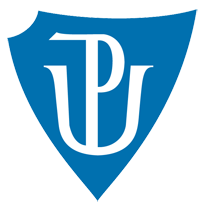 Vypracovala: Kateřina PavlovskáStudijní obor: Učitelství pro 1. stupeň ZŠRočník: 2Seminář: Didaktika mateřského jazykaDatum: 30. 3. 2016Doplňovací cvičení:1) Skloňování podstatných jmen podle vzoru hrad a strojNastaly mraz_. Milan byl v první v cíl_. Děti napsaly všechny úkol_. Dívali jsme se na vrcholy_ hor. Voz_ byly naložené pytl_ obilí. Cestu lemovaly vysoké topol_. Ve skladu byly uloženy různé materiál_. Balík jsem převázal pevnými provaz_. Vůbec nešetřil peněz_. Seznámili jsme se s novými film_. Koupili jsme si nové bezpečnostní pás_ do auta. 2) Skloňování podstatných jmen podle vzoru hrad a strojVelká voda a ničivý oheň jsou nebezpečné živl_. Které státní poznávací značky mají okres_ Svitavy a Pardubice? Na jaké účel_ byly využity sbírky peněz? Prohlíželi jsme si vzácné drahokam_. Přečetli jsme všechny díl_ Jiráskova románu. Vichřice otřásla i mohutnými dub_. Viděli jsme dav_ lidí a tyto dav_ se daly na pochod. Malíř načrtává obraz_ křehkými uhl_. 3) Skloňování podstatných jmen podle vzorů pán a mužHolub_ zobali zrní. Cestovatel pozoroval odpočívající lv_. Každý národ se chlubí svými slavnými spisovatel_. Jestřáb_ se hnali za dvěma holub_ tak dlouho, až holub_ chytili. Ps_ byli uvázáni řetěz_. Čáp_ číhali u rybníka na žáby. V lese se ozývalo ťukání způsobené datl_. 4) Skloňování podstatných jmen podle vzorů pán a mužV zoologické zahradě jsem viděl vzácné plaz_. Radek hovořil o svém přítel_. Husité bojovali s mnoha nepřátel_. Bál jsem se, aby mě ps_ nepokousali. Šel k panu Novákov_ se vzkazem. Do šatny smíme jít jen se svými cvičitel_. Vítěz_ se dostalo zasloužené odměny. Přemysl vypřáhl vol_ a odebral se s posl_ na Vyšehrad. Obdivovali jsme se krotitel_, kterými vystupoval v cirkuse s cvičenými lv_.Diktát5) Mezi majitel_ podniků, s jednatel_ společnosti, zatop pod kotl_, čmeláci v jetel_, v děravém pytl_, přes příkop_, k panu král_, pod poklop_, zaťaté dráp_, cvičení ps_, kus_ látek, zavolej synov_, dřevěné koráb_, napiš dopis Emanuelov_, pátrání po pachatel_ch. Vizuálně zajímavá cvičení 6) Napište podstatná jména znázorněná na obrázcích a do závorky napište vzor, podle kterého se skloňují.  7) Ryby nesoucí podstatné jméno mužského rodu životného vybarvěte zeleně, neživotné vybarvěte červeně. Po té určitě ke každému slovo vzor.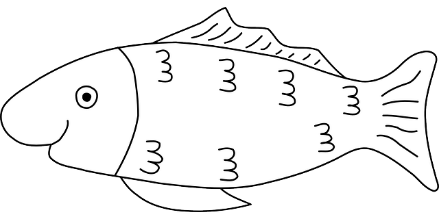 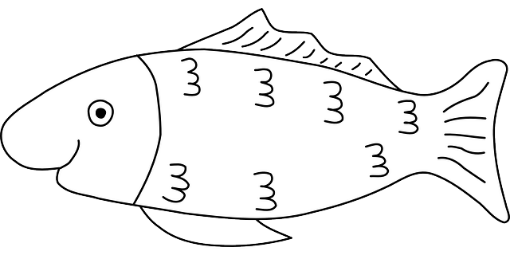 Doplňování v tabulce se souřadnicemi 8) Doplňte koncovky podstatných jmen Hra9) Slovní přestřelkaŽáci utvoří dva stejně početné týmy. Dva hráči, každý z jiného týmu, spolu soupeří v slovní přestřelce. Učitel řekne podstatné jméno mužského rodu, které se skloňuje podle vzoru pán, muž, hrad a stroj. Hráč má za úkol určit vzor podstatného jména dříve než soupeř. Za každé správné určení má tým bod. Postupně se vystřídají všichni žáci a vyhrává družstvo s větším počtem bodů.  Cvičení postavené na práci s chybouŠotek si před tiskem pohrál s textem a udělal pár chyb. Odhal všechny chyby a opravená slova vepiš na řádek spolu se vzorem. Stoly stojící pod stromy byly přikryté bílými ubrusi a prohýbaly se dobrými pokrmi. Přivítali nás zářivými úsměvy. Používej bezpečnostní pási. Na větvi seděli kosi. Pěvci zpívali vysokými hlasi. Byly tu doly na vzácné kovi i četné lomy. Poslal posly ke krály. Naložil náklad na osly. Koráby opustili bezpečně přístavi. Hromy burácely a přívali vod padaly z mraků. Učíme se o spisovatelých. Provazy byly uloženy v pytlých. Další použitá literatura:POTŮČKOVÁ, Jana. Pracovní sešit z českého jazyka pro 4. ročník základní školy. Brno: Studio 1+1, 2004. 28. ISBN 978-80-86252-36-0.HOLÁ, Lída. Jazykové hry a aktivity [online]. czechstepbystep, Opava: Nakladatelství Akropolis, [cit. 2016-03-30]. Dostupné online na http://www.czechstepbystep.cz/ucitele/ucitele_hry.html.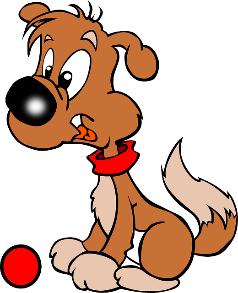 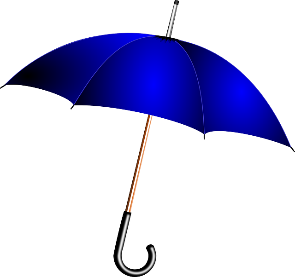 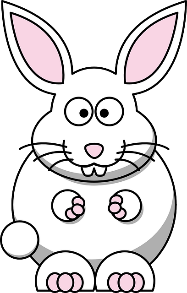 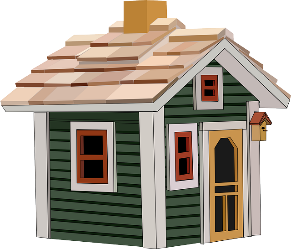 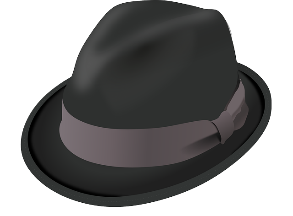 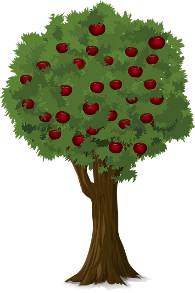 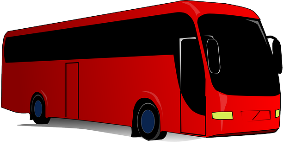 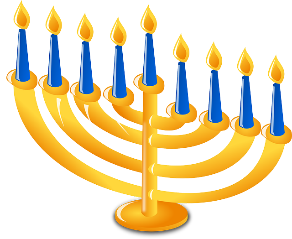 12345Apestří motýl_námořnické uzl_okrasné strom_domácí úkol_bahnité močál_Bdav_ lidípestrobarevní páv_výborné pokrm_dobré úmysl_pozdrav_ z výletůCvšechny díl_tvrdé mozol_vystavené obraz_bílé vrchol_ horpevné obal_Dsilné řetěz_pohádka O kohoutkov_ a slepičcepřišla oblečená v kroj_smrkové les_usmívat se pod vous_Elosos_ odplulitřpytit se jako drahokam_zajímavé časopis_rychlé motocykl_mluvit s Ital_